Plan de travail n°26 – CM2Vendredi 15 mai 2020Corrections* : Corrige ton plan n°25 Calcul mental* : Compétence : calculer le complément à 10 d’un nombre décimal Dictée bilan : Clique sur le fichier audio publié sur le site d’école. Vocabulaire : le sens propre et le sens figuréTâche n°1 : Visionne la vidéo ci-contre : https://lesfondamentaux.reseau-canope.fr/video/le-sens-propre-et-le-sens-figure.htmlTâche n°2 : exercices d’appropriationExercice n°1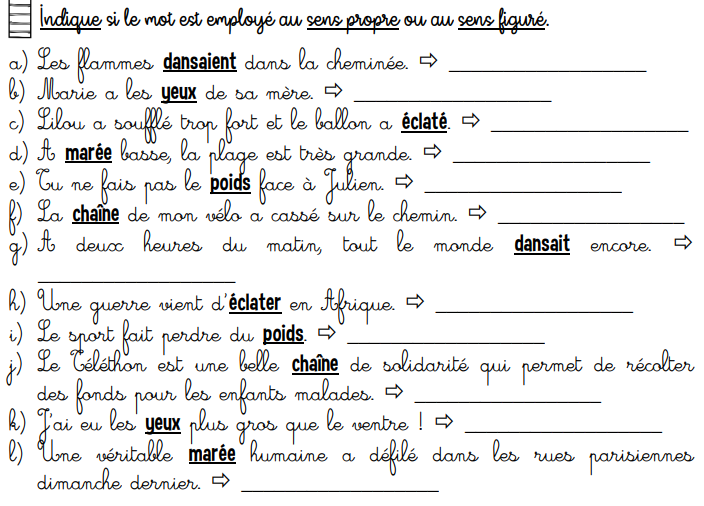 Exercice n°2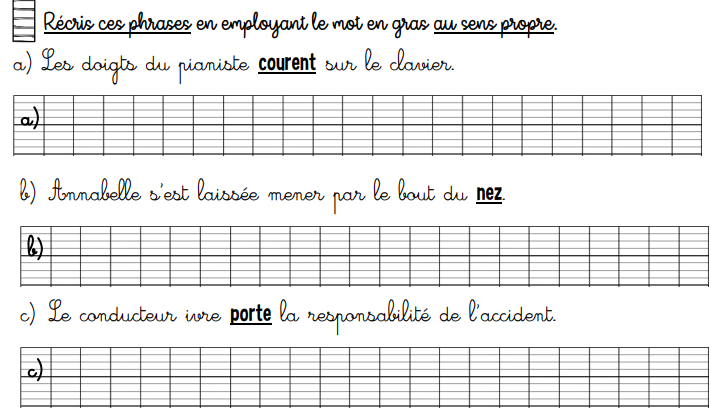  Poésie : Apprendre les 6 premiers vers de la poésie de Maurice Carême : « Le jour du crime ». Géométrie : Les propriétés des quadrilatères particuliers et constructions.Tâche 1 : Relis le « Je retiens » p 168Tâche 3 : exercices de consolidationexercice 3 p 169exercice 5 p 169 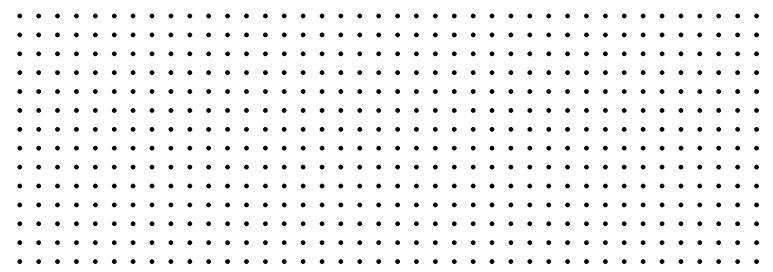 exercice 8 p 169exercice :Construis sur papier uni un rectangle dont les longueurs mesurent 6 cm et les largeurs 3,5 cm.Construis sur papier uni un carré dont les côtés mesurent 45 mm. Lecture : travail de la fluence (5’) Lecture chronométrée du texte_semaine 4 Anglais : SportsCompétence : mémorisation d’un lexique spécifiqueMémorisation du vocabulaire : clique sur la vidéo ci-contre : https://www.youtube.com/watch?v=qDGy3-kw6o0visionne-la jusqu’à 1’10 et mémorise le vocabulaire.1,5 + … = 102,7 + … = 106,4 + … = 105,8 + … = 101,9 + … = 109, 95 + … = 108, 25 + … = 107, 85 + … = 109, 250 + … = 108, 855 + … = 10